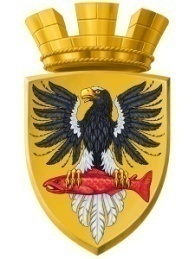 Р О С С И Й С К А Я  Ф Е Д Е Р А Ц И ЯКАМЧАТСКИЙ КРАЙП О С Т А Н О В Л Е Н И ЕАДМИНИСТРАЦИИ ЕЛИЗОВСКОГО ГОРОДСКОГО ПОСЕЛЕНИЯОт 26.09.2019 года                                                                                                                  № 1000-п       г.ЕлизовоОб аннулировании адреса земельному участку с кадастровым номером 41:05:0101003:148 и о присвоении нового адреса земельному участку с кадастровым номером 41:05:0101003:148 и зданию жилого дома с кадастровым номером 41:05:0101003:3486	Руководствуясь статьей 14 Федерального закона от 06.10.2003 № 131-ФЗ «Об общих принципах организации местного самоуправления в Российской Федерации», ч.3 ст.5 и ч.3 ст.9 Федерального закона от 28.12.2013 № 443-ФЗ «О федеральной информационной адресной системе и о внесении изменений в Федеральный закон «Об общих принципах организации местного самоуправления в Российской Федерации», Уставом Елизовского городского поселения, согласно Правилам присвоения, изменения и аннулирования адресов, утвержденным постановлением Правительства Российской Федерации от 19.11.2014 № 1221, на основании заявления Боримской М.Г., и принимая во внимание: свидетельство о государственной регистрации права собственности на земельный участок от 03.09.2008 года, запись регистрации № 41-41-02/011/2008-271, выписку из Единого государственного реестра недвижимости об основных характеристиках и зарегистрированных правах на объект недвижимости, удостоверяющую государственную регистрацию прав собственности на здание от 13.06.2017 № 41:05:0101003:3486-41/001/2017-1,ПОСТАНОВЛЯЮ:Аннулировать адрес земельному участку с кадастровым номером 41:05:0101003:148: Камчатский край, г. Елизово, ул.Космонавтов, 24.Присвоить новый адрес земельному участку с кадастровым номером 41:05:0101003:148: Россия, Камчатский край, Елизовский муниципальный район, Елизовское городское поселение, Елизово г., Космонавтов ул., 24б.Присвоить адрес зданию жилого дома с кадастровым номером                   41:05:0101003:3486: Россия, Камчатский край, Елизовский муниципальный район, Елизовское городское поселение, Елизово г., Космонавтов ул., д.24б.Направить настоящее постановление в Федеральную информационную адресную систему для внесения сведений установленных данным постановлением.Муниципальному казенному учреждению «Служба по обеспечению деятельности администрации Елизовского городского поселения» опубликовать (обнародовать) настоящее постановление в средствах массовой информации и разместить в информационно-телекоммуникационной сети «Интернет» на официальном сайте администрации Елизовского городского поселения.Боримской М.Г. обратиться в филиал федерального государственного бюджетного учреждения «Федеральная кадастровая палата Федеральной службы государственной регистрации, кадастра и картографии» по Камчатскому краю для внесения изменений уникальных характеристик объекту недвижимого имущества.Контроль за исполнением настоящего постановления возложить на руководителя Управления архитектуры и градостроительства администрации Елизовского городского поселения.Глава администрации Елизовского городского поселения                                                       Д.Б. Щипицын